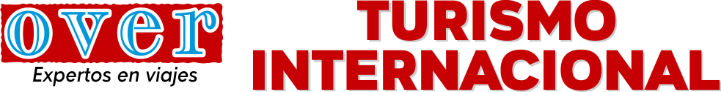 TURQUÍA CON ISLAS GRIEGAS10 Noches- 11 DiasDía 1º. ESTAMBUL (domingo)Llegada, recepción y traslado desde el aeropuerto Ataturk de Estambul al hotel. Alojamiento.Día 2º. ESTAMBUL (lunes)Desayuno. Día libre. Visita opcional a la Ciudad Vieja. La Mezquita Azul será la primera parada. Paseo por la Plaza del Hipódromo donde ve- remos el famoso Obelisco de Teodosio y la Columna serpentina. A continuación visita a la Basílica de Santa Sofía, adornada con ricos mu- rales en mosaico. Visita al magníﬁco Palacio de Topkapi y el Gran Bazar, uno de los primeros centros comerciales de la historia. Alojamiento.Día 3º. ESTAMBUL – CAPADOCIA:Viaje en avión (martes)Desayuno. Día libre. Excursión opcional de me- dio día por Estambul. Iniciaremos en el Mercado de las Especias, que data del siglo XVII. A continuación tomaremos un ferry local para un cru- cero inolvidable en las aguas del Bósforo entre Asia y Europa para experimentar la maravilla de cambiar continentes en pocos minutos. Por la tarde traslado al aeropuerto para tomar vuelo con destino Capadocia. Llegada y traslado al ho- tel. Cena y alojamiento.Día 4º. CAPADOCIA (miércoles)Desayuno. Al amanecer excursión opcional: “Vuelo en globo aerostático sobre Capadocia”. Hoy tendremos la visita a Capadocia, con sus paisajes únicos formados por las erosiones de los vientos y del agua. Iniciaremos en el Centro Monástico de Goreme. A continuación paseo por los valles de Zelve y Ortahisar. Parada en Avanos, la famosa ciudad de Capadocia que fue establecida por los hititas en las riberas del río Halys. Cena y alojamiento.Día 5º. CAPADOCIA – KONYA – PAMUKKALE(jueves)Desayuno. Salida hacia Konya. Llegada y visita el mausoleo de Mevlana. A través de las partes in- ternas de Turquía, llegaremos a Hierápolis, donde seremos recibidos por las espectaculares vistas de las piscinas de calcio que han sido irrigadas por las aguas de manantial de Hierápolis durante miles de años. Recorreremos la Puerta de Domiciano y los Baños Bizantinos. A continuación salida hacia Pamukkale. Cena y alojamiento.Día 6º. PAMUKKALE – KUSADASI (viernes) Desayuno. Salida hacia Kusadasi. A la llegada ve- remos la ciudad romana mejor conservada delmundo, Éfeso. Tendremos la primera parada en los restos del Templo de Artemisa que fue una de las Siete Maravillas del Mundo Antiguo. Seguiremos los rastros del glorioso pasado de Éfeso caminando por el Camino de Mármol atravesando el Templo de Adriano. Al subir las colinas detrás de Éfeso, veremos dónde se cree que la Virgen María pasó los últimos días de su vida. Actualmente, hay una encantadora capilla. Cena y alojamiento.Día 7º. KUSADASI – PATMOS: Crucero (sábado)Desayuno. Traslado al muelle de Kusadasi para embarcar en un crucero de 3 noches por las Islas Griegas. Nuestra primera parada en el crcero será Patmos. Pensión completa. Noche  a bordo.Día 8º. PATMOS – CRETA/HERAKLION –SANTORINI: Crucero (domingo)Pensión completa. Llegada a Heraklion y excursión a las ruinas del Palacio de Knossos. La próxima isla será Santorini, quizás la más impresionante de todas las islas griegas, con sus casas encaladas, calles estrechas, cafés al aire libre y boutiques resplandecientes. Noche a bordo.Día 9º. SANTORINI – ATENAS – MYKONOS:Crucero (lunes)Pensión completa. Llegada a Pireo, la ciudad portuaria de Atenas, donde su majestuoso Partenón se eleva sobre la ciudad. La última isla del crucero será Mykonos, cientos de pequeñas capillas salpican esta isla azul y blanca con sus hermosos molinos de viento. Noche   a bordo.Día 10º. MYKONOS – KUSADASI –ESTAMBUL: Viaje en avión (martes) Desayuno. Desembarque y traslado al aero- puerto de Izmir para tomar vuelo con destino Estambul. Llegada y traslado al hotel. Excur- sión opcional de medio día por Estambul. Iniciaremos en Balat, el barrio judío más antiguo de Europa. Después tomaremos un teleférico desde las orillas de Cuerno de Oro. Finalizaremos con la Mezquita de Süleymaniye, considerada la más hermosa de todas las mezquitas imperiales en Estambul. Alojamiento.Día 11º. ESTAMBUL (miércoles)Desayuno. Traslado al aeropuerto Ataturk de Estambul. Fin de los servicios.FECHAS DE SALIDAHOTELES PREVISTOS Y SIMILARESPRECIOS POR PERSONANOTASMínimo 2 pasajeros.El orden de las visitas puede variar.Propinas no incluidas.Condiciones especiales de cancelación, por favor consulteEL PRECIO INCLUYE:Traslado: Llegada y salida aeropuerto internacional de Estambul (Ataturk).Transporte en vehículo de lujo con guía acompañante.Desayuno diarioVisitas según programa.3 noches de crucero por las islas griegas. Paquete de bebidas todo incluido durante el crucero.Vuelos nacionales: : Estambul – Kayseri / Izmir – Estambul.NO INCLUYEVuelo internacionalAsistencia medica2%fee bancarioAbril721Mayo519Junio216Julio1428Agosto18Septiembre115Octubre620CiudadHotelCat.EstambulDouble Tree by HiltonIstanbul TopkapiLCapadociaAvrasyaLPamukkaleSpa H. Colossae ThermalLKusadasiMarina Hotel & SuitesPCruceroCelestyal CruisesEn hab. doble/cabina interior .................1.745Supl. habitación single .............................615Supl. salida septiembre ............................145Supl. cabina exterior doble .....................130Supl. cabina exterior single .....................260Tasas.............................................................180